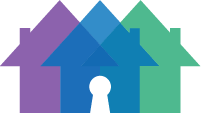 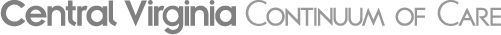 Board Meeting June 7, 2023Welcome and Introductions: Tab RobertsonCalled to order at 1:06pm.Approval of May Board Minutes: Tab RobertsonBryon motions to approve May minutes, Sarah Q seconds, none opposed. Renewal DHCD HSNH Funding: Sarah QSubmitted renewal funding- all funding levels stay the same. Include updates and changes with CoC such as Roads to Recovery with Emergency Shelter, new board members, etc. Built for Zero Relaunch: onsite visit July 18th for a full-day training9am-11am: Reintroduction to BFZ & feedback- Centra VBH Craddock Auditorium. Board members invited to this portion.11am-1pm: break for lunch1pm-2:30: Community Case Review sub-groups (veterans, chronic, youth & family)2:30-3:30: Landlord Engagement3:30-4:30: Wrap UpLooking for physical space from 1pm-4pm. Options: Social Services, Roads to Recovery, Liberty Mountain Conference Center.Committee Reports:CoC/HMIS Lead: Sarah QAdditional VHSP funding (state funding) for 2022-2023YWCA- $8,000 for shelter operations- received.Miriam’s House- $50,000 for rapid re-housing- received. Interfaith Outreach Association & Roads to Recovery declined additional funding- Shawn: must spend the money in hopes of getting reimbursed was a concern and why Interfaith declined additional funding this year.Built for Zero- ReInstitute Conference and 100 Day Challenge- close to functional zero for veterans and chronic for Lynchburg community. Send a team to Sacramento in July for the Conference.July Community Meeting Suggestions- July 18th at Centra VBH Craddock Auditorium 9am. Community Case Review: Sarah Q on behalf of Sarah Fuentes- brought family & youth homelessness down significantly, meeting in person now. Veterans update- 9 homeless currently. Community Commitment Committee: Stephanie Andrews- no updatesData & Performance: Sarah Q on behalf of Sarah Fuentes- no updatesHomeless and Housing Services: Sarah Q- meets at United Way bi-monthly, largest group of participants at last meeting.Nominating: Jeremy WhiteLynchburg City Hall replacement nominees for John Hughes- Kent; Greg Patrick, Deputy City Manager; Holly Jennings, DEI; whoever is John’s replacement. Training: Brittany McFadden- Life Skills Institute to partner with Virginia Career Works to do a training. Compassion Fatigue and Resilience training- goal is to host once every 3 months. Will share calendar of trainings once completed. Will connect with Sarah Q on mandated trainings for CoC funded agencies.New BusinessWill forego July Board meeting due to scheduling conflicts. Please plan to attend the community meeting July 18th at 9am at Virginia Baptist Hospital Craddock Auditorium.Closing AnnouncementsNext meeting: August 2, 2023 at 1:00pm in-person at Miriam’s House Paul RobertsonMary MayrosexChelsey TomlinStephanie AndrewsSarah FuentesxArnold CornealxBryon MeadexTraci BlidoXJeremy WhiteXEvelyn JordanxSarah QuarantottoXShawn FarmerXBrittany McFaddenxTab RobertsonMickey PaigeJohn HughesPat YoungXApril WatsonXTracey BallaghMichael Johnson